Notes: Instructions are presented in red font.  When the response is entered, delete them.The submission of the LON will include a letter of support from the President signifying institutional governing board support for development; timeline for development and implementation of proposed academic program; and the THEC Financial Projection Form.  The Provost’s Office will handle this requirement.  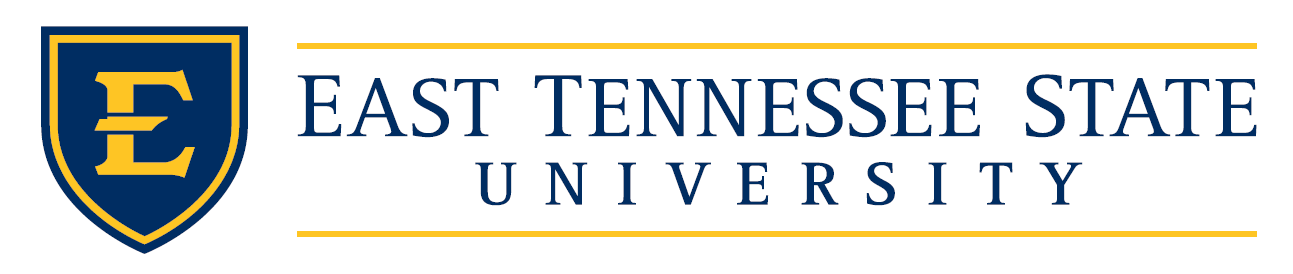 Letter of Notification (LON)Enter Degree and TitleWhen finished, complete the table of contents.   Section I: OverviewProgram InformationInstitution Name: East Tennessee State University	Name:				degree titleDesignation:			enter degree designation initials (i.e., BA, PhD)Proposed CIP Code and Tile:	code (title)Academic Program Liaison (APL) Name and Contact Information:	Kimberly McCorkleProvost and Senior Vice President for Academics P.O. Box 70733Johnson City, TN 37614(423) 439-4811mccorklek@etsu.eduProposed Implementation Date: The proposed implementation date should provide a realistic estimate of when the program will have gone through all of the approval steps, including institutional governing board and Commission approval, and be ready to enroll students.Section II: BackgroundBackground Concerning Academic Program DevelopmentProvide a short narrative describing the circumstances that sparked the initiation and development of the proposed academic program. Purpose and Nature of the Proposed Academic Program Provide a general overview of the program including a description of the academic program, total credit hours, target audience, purpose, program outcomes, delivery method (onground, online, hybrid, etc.), and any other pertinent information.  Alignment with State Master Plan and Institutional MissionExplain how the proposed academic program specifically aligns with both the THEC State Master Plan and institutional mission statement or profile.Institutional Capacity to Deliver the Proposed Academic ProgramAddress how the proposed program will impact the overall capacity of the institution, including potential lost enrollment to other majors/programs, collaborative agreements between departments, etc. Existing Programs Offered at Public and Private Tennessee InstitutionsList all academic programs with the same or similar CIP code offered at public and private higher education institutions in Tennessee along with degrees awarded for the last three years of available data. AccreditationIf the proposed program has a programmatic accrediting agency, please describe plans, timeline, and any other information required to obtain accreditation.Administrative StructureProvide an organizational chart that includes the college, department, administrative unit, and program director for the proposed academic program. Please note: If a new academic department will be required for the proposed program, the THEC Academic Policy A1.3: New Academic Units must be followed and should be noted in this section.Section III: Feasibility StudyStudent InterestProvide compelling evidence of student interest in the proposed program. Types of evidence vary and may include enrollment in related concentrations or minors; representative student and alumni surveys; and national, statewide, and professional employment forecasts and surveys.Local and Regional DemandProvide evidence of a local and regional workforce need for the proposed program. Evidence should include anticipated job openings, labor market analysis, and workforce projections for at least five years after the proposed implementation of the program. If similar academic programs exist, how is the local and regional need/demand for the proposed academic program being met by these institutions?Employer DemandProvide an assessment of the statewide and national employment opportunities for graduates from the proposed program. Evidence can include the number of anticipated job openings, an employer needs assessment, labor market analysis, and workforce projections. Projections should be for the first three years for associate and certificate programs, five years for undergraduate and master’s programs, or seven years for doctoral programs. Suggested resources include the THEC Supply and Demand Report and the Bureau of Labor Statistics Occupational Outlook Handbook.Community and Industry PartnershipsProvide an overview of existing and anticipated community and industry partnerships and how they will support the proposed program. Provide letters of support from regional, community, and/or workforce partners in the LON Appendix A. Letters should be dated and appear on letterhead and address how the partner will support the proposed program (job placements, internships, advisory board, etc.).Section IV: Enrollment and Graduation ProjectionsProvide a brief narrative concerning projected enrollment, attrition, and graduates. Additionally, using Table 1 – Projected Enrollments and Graduates, provide initial projections for the first five-seven years of enrollment and graduates. Enrollment projections should be realistic and based on demonstrable student demand.  Table 1 – Projected Enrollments and Graduates*Year 6 and 7 projections are only required for doctoral programs.Section V: Projected Costs to Deliver the Proposed ProgramProvide a narrative related to all projected costs necessary to deliver the proposed program for both one-time and recurring expenditures for each category below. These costs should be reflected on the THEC Financial Projections Form.Section VI: Projected Revenues for the Proposed ProgramProvide a narrative of anticipated revenues associated with the proposed program. These revenues should be reflected on the THEC Financial Projections Form which should be included in Appendix B.Appendix A: Letters of SupportLetters of support must be included regional, community, and/or workforce; should be dated; appear on letterhead; and address how the partner will support the proposed program (job placements, internships, advisory board, etc.).Appendix B: THEC Financial Projections FormThe THEC Financial Projections Form must be completed with all anticipated new costs and revenues that aligned with Sections V and VI.Table of ContentsTable of ContentsSectionPage NumberSection I: OverviewProgram InformationAcademic Program Liaison Proposed Implementation DateSection II: BackgroundBackground concerning academic program development  Purpose and nature of academic program  Alignment with state master plan and institutional mission  Institutional capacity to deliver the proposed academic program  Existing programs offered at public and private Tennessee institutionsAccreditation  Administrative structure  Section III: Feasibility StudyStudent interest  Local and regional demandEmployer demandCommunity and industry partnerships  Section IV: Enrollment and Graduation Projections  Section V: Projected Costs to Deliver the Proposed ProgramSection VI: Projected Revenues for the Proposed ProgramAppendix A: Letters of SupportAppendix B: THEC Financial Projections FormProjected Enrollments and GraduatesProjected Enrollments and GraduatesProjected Enrollments and GraduatesProjected Enrollments and GraduatesProjected Enrollments and GraduatesYearAcademic YearProjected Total Fall EnrollmentProjected AttritionProjected Graduates123456*7*Projected ExpendituresEnter N/A if the cost does not applyProjected ExpendituresEnter N/A if the cost does not applyProjected ExpendituresEnter N/A if the cost does not applyProjected ExpendituresEnter N/A if the cost does not applyCategoryDescriptionOne-Time ExpenditureRecurring ExpenditureFaculty & Instructional StaffDescribe any new costs associated with current and anticipated faculty and instructional staff including salary and benefits.$ Enter the cost or N/A if this is not one-time.$ Enter the cost or N/A if this is not recurring.Non-Instructional StaffDescribe any new costs associated with non-instructional staff including salary and benefits.$$Graduate AssistantsDescribe any new costs associated with current and anticipated graduate assistants including tuition, salary, and benefits.$$AccreditationDescribe any costs associated with regional and/or programmatic accreditation.$$ConsultantsProvide a summary of anticipated consultant needs and associated costs.$$EquipmentDescribe any new equipment needed and summarize the associated costs.$$Information TechnologyDescribe additional information technology acquisitions needed, including associated costs.$$Library ResourcesDescribe additional library acquisitions needed and their cost.$$MarketingOutline any anticipated costs associated with the marketing for the proposed program.$$FacilitiesFor new or renovated facilities, clearly outline them and include the amount and type of space, costs identified, and source(s) of funds to cover costs.$$TravelProvide a summary of anticipated travel expenses.$$OtherDescribe additional resources that may be needed to support the program.$$Total One-Time Expenditures$$$Total Recuring Expenditures$$$Grand Total (recurring and one-time)$$$Projected RevenuesProjected RevenuesProjected RevenuesItemDescriptionTotalTuitionProvide an overview of anticipated tuition revenue which aligns with enrollment and graduation projections.$GrantsIf applicable, identify any grants that will be used to support the proposed program.$OtherDescribe any other revenue sources that will be associated with the proposed program.$Grand Total$$